NOME DO PROFISSIONAL Endereço, n° - Bairro CEP  Cidade - Estado              Telefones  e-mail Idade  Nacionalidade  Estado Civil Disponibilidade para viagens e mudança OBJETIVO: QUÍMICO RESUMO DE QUALIFICAÇÕES Carreira desenvolvida na área de Química, com experiência em análises físico-químicas, pesquisa e desenvolvimento de produtos, elaboração de relatórios e documentações técnicas, entre outras atividades, agindo alinhado às políticas e objetivos da organização. EXPERIÊNCIA PROFISSIONAL 05/2015 a 01/2020           Nome da Empresa  	 	 	      Empresa de xxxxx porte do segmento de xxxxxxx.  	 	 	                 Cargo: Analista Químico Atuação em todas as etapas do processo de produção e transformação físico-química de substâncias em escala industrial, realizando análise química, física e toxicológica dos materiais produzidos, garantindo o cumprimento dos padrões de qualidade. Elaboração e aplicação das melhores tecnologias para novos processos e produtos, além de realizar tratamento de efluentes industriais e resíduos químicos, com objetivo de preservar o meio ambiente. FORMAÇÃO ACADÊMICA Graduação em Química - concluída em xx/xxxx Nome da instituição – SIGLA FORMAÇÃO COMPLEMENTAR Instrumentos de Laboratório - anoNome da Instituição Análise Microbiológica – anoNome da Instituição INFORMÁTICA Conhecimentos no Pacote Office e Internet. 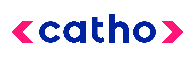 Modelo de Currículo para área de Química - Catho  